Утверждаю 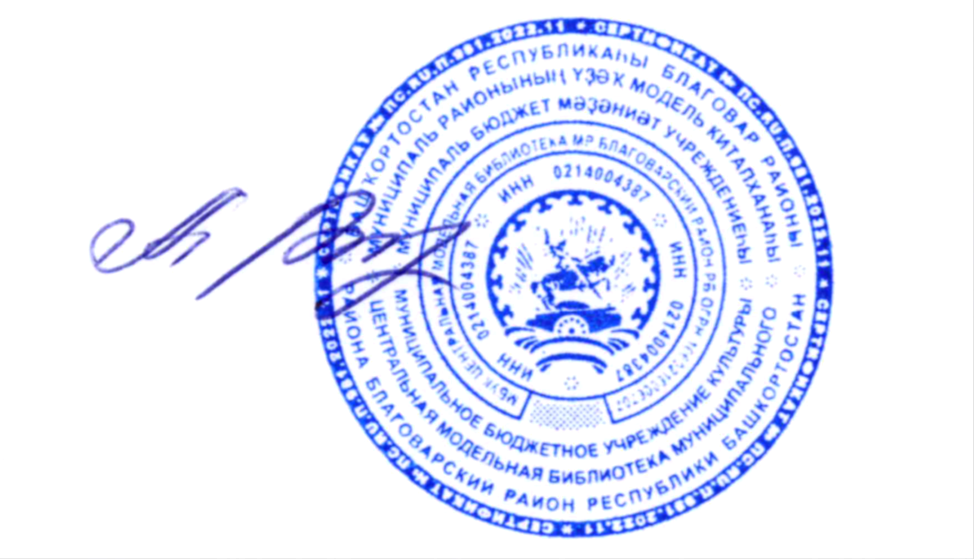 Директор МБУКЦентральная библиотека_______________ Рамазанова А.Н.Положениео ежегодном районном конкурсе чтецов стихотворений поэтов Благоварского района«Край музыки и доброго курая»1. Общее положениеНастоящее Положение о проведении конкурса чтецов «Край музыки и доброго курая» (далее - Конкурс) определяет порядок организации и проведения Конкурса, состав участников, порядок награждения победителей и участников. Конкурс проводится в рамке плана мероприятий МБУК Центральная библиотека, посвященного  Году полезных дел для малой Родины и является соревновательным мероприятием по чтению вслух (декламации) стихотворений поэтов Благоварского района и декламаций стихотворений собственного сочинения, посвященных родному краю. Тема конкурса «Моя малая Родина».2.Цели и задачи конкурсаКонкурс проводится с целью популяризации литературного наследия поэтов-земляков, развития интереса к их творчеству.Основными задачами конкурса являются:- популяризация книги и чтения среди населения Благоварского района;- приобщение подрастающего поколения к литературному наследию поэтов - земляков;- развитие творческих способностей и выявление наиболее талантливых исполнителей, способных выразить художественный замысел автора.3.Дата и время проведения конкурсаКонкурс пройдет 5 апреля 2023 года  в 15.00 в Центральной модельной библиотеке МР Благоварский район по адресу с. Языково, ул. Ленина, 16. Для участия в Конкурсе необходимо заполнить заявку в библиотеках района или прислать заявку по адресу: tokbulatovai@mail.ru. Форма заявки смотрите Приложение № 1.Заявки принимаются до 31 марта 2023 года.Координатор конкурса: Токбулатова Ильмира Финисовна - заведующая методическим отделом Центральной районной библиотеки.  4. Участники конкурса. Требования к конкурсным работамУчастники Конкурса должны выучить наизусть и исполнить стихотворение в соответствии с темой конкурса. Обязательное условие выступления: указание названия произведения и его автора. Во время выступления могут быть использованы: музыкальное сопровождение,  слайд - презентации, декорации, костюмы. Также участники могут декламировать стихотворения собственного сочинения и неизвестных авторов, проживающих на территории Благоварского района. Принять участие в конкурсе могут все желающие, подавшие заявки до указанного срока. Возраст участников — не ограничен. Жюри оценивает конкурсантов в следующих возрастных группах:- 1 группа 4-7 лет- 2 группа  8 - 11 лет - 3 группа  12 – 15 лет- 4 группа  16 – 19 лет- 5 группа  от 20 лет и старшеКаждая группа оценивается отдельно, в каждой группе будут выявлены лучшие конкурсные работы.Рекомендуемый список литературы местных поэтов в приложении №2. 5.Основными критериями оценки являются:- Соответствие произведения заявленной теме конкурса;- Выразительность исполнения, эмоциональность;- Артистичность, сценическая культура, умение передать замысел автора слушателю.Выступление участников конкурса оценивается по 10-ти балльной системе.6.Организация конкурсаДля организации, проведения и подведения итогов конкурса создается оргкомитет с функциями жюри.Состав жюри:-   Ахметшина Гульфира Хурматовна, руководитель башкирского культурного центра имени Канзафар бия.- Токбулатова Ильмира Финисовна, заведующая методическим отделом МБУК Центральная модельная библиотека- Садыкова Наиля Викторовна, заведующая информационно-консультационным отделом МБУК Центральная модельная библиотека7. НаграждениеПо итогам Конкурса определяется  I, II, III  место в каждой возрастной группе.Все участники конкурса награждаются дипломами за участие. Телефон для справок: 8 9177542527 Токбулатова Ильмира Финисовна ПРИЛОЖЕНИЕ №1Заявка на участие в конкурсе чтецов стихотворений поэтов Благоварского района«Край музыки и доброго курая»- ФИО участники- возраст участника-контактный телефон участника (родителя участника)-автор произведения- название произведения- данные о руководителе (ФИО, контакт. тел)**Данные заполняются, если имеется руководитель.    ПРИЛОЖЕНИЕ №2Рекомендуемый список  литературы местных поэтов:Абдракипов, Ф.Г.     Красиво жить [Текст]: (на тат.яз.) / Флюр Абдракипов.- Уфа, 2019.-126с.Абдракипов, Ф.Г.    Мои стихи, песни для вас родные, друзья [Текст]: (на тат.яз.) / Флюр Абдракипов.- Уфа, 2020.-144с. Абдракипов, Ф.Г.         Родники Чермасана [Текст]: (на тат. яз.) / Флюр Гильметдинович Абдракипов.-Уфа,2018.-264с. Абдульманов, М.М. (Усманов)        Далеко ли до песни? [Текст]: Стихи (на тат. яз.) / Мидхат Мазитович Абдульманов.- Уфа, 2014.-192с.Абдульманов, М.М. (Усманов)       Косогор [Текст]: Стихи, песни (на тат.яз.) / Мидхат Мазитович Абдульманов.-Уфа: Информреклама, 2005.- 48с.Адигамова, Т.Н.        Моя весна…[Текст]: Сборник стихов / Татьяна Николаевна Адигамова. –Уфа : Изд-во Уфимского филиала ГОУ ВПО «МГГУ имени М.А. Шолохова», 2007.-80с.Акимова, З.А.     Край мой [Текст ]: Сборник песен / Зоя Акимова.- Уфа: издательство "Самрау", 2021.-52с.Аминева - Гафарова, С.       Восхищаемся красотой [Текст]: Сборник стихотворений (на тат. яз.) / Сария Аминева –Гафарова - Уфа, 2014.-74с.Асаева, В.Б.       Верую в тебя……[Текст]: Стихи, рассказы, новеллы, зарисовки /Венера Батыровна Асаева.- Уфа: Китап, 2017.-320с.Асаева, В.Б.       В осени моей – весны половодье [Текст];  Нашей жизни дождик золотой : Стихи, новеллы, поэмы, басня, баллады, сказка, песни (на тат. и рус. яз.) / Венера Батыровна Асаева.- Уфа: Китап, 2009.-328с.Асаева, В.Б.     Врачуй мне душу …[Текст] / Венера Батыровна Асаева.- Уфа: Информреклама, 2006.-176с.Асаева, В.Б.        Голос сердца моего [Текст] / Венера Батыровна Асаева.-Уфа: Китап, 2013.-152с.Асаева, В.Б.      Родник Ментаралма [Текст]: Стихи, поэма, баллада (на тат.яз.) / Венера Батыровна Асаева.-Уфа: Информреклама, 2005.-256с.: ил.Асаева, В.Б.       Солнце моё неугасимое [Текст]: Стихи, песни (на тат. яз.) / Венера Батыровна Асаева.-Уфа: Китап, 2016.-152с.Асаева, В.Б.       Таинственное счастье [Текст]: Стихи, песни, новеллы (на тат. яз.) / Венера Батыровна Асаева.-Уфа: Китап, 2014.-272с.Асаева, В.Б.     Тайны свои поверяю звездам [Текст]: Стихи, поэма, баллада (на тат.яз.) / Венера Батыровна Асаева.- Уфа: Информреклама, 2006.-256с.:ил.  Ахунов, Н.         Искры моей души [Текст]: Стихи (на тат., рус. яз.) / Нур Ахунов.-Буздяк: Редакционно-издательский комплекс «Буздякские новости».-74с.Баширов, Х.С.   Сердце моё – птица [Текст]:Стихи, рассказы, юморески, интермедии, скетчы, комедия  / Х.С. Баширов.- ГУП РБ РИК «Чекмагушинформцентр», 2007.-161с.Биглова, Р.Х.      Лёд тронулся [Текст]: Стихи и песни (на тат.яз.) / Рахиля Халиловна Биглова.-Уфа: Информреклама, 2016.-296с.Биглова, Р.     Весенние песни осени [Текст] / Рахиля Биглова.- Уфа: Чурагул, 2022.-138с. Ганиев, Н.Р.     Всего лишь миг [ Текст]: Стихи (на тат.яз.) / Нурлан Рашитович Ганиев.- Уфа: Китап, 2017.- 112с.Гафуров, Д.К.        Как чуден мир, в котором я живу…[Текст]: Стихотворения / Дин Канофеевич Гафуров.- Уфа: Информреклама, 2011.-80с.Гафуров, Д.К.      Сборник стихов…[Текст] / Дин Канофеевич.- Уфа: «Мир печати», 2018.-324с.Голубева, Н.Ф.      Запоздалые цветы [Текст]: Сборник цветов / Наиля Фуатовна Голубева. -Языково: Редакция Благоварской районной газеты «Знамя труда», 2003.-90с.Зайцева, А.      Мой Хуторок [Текст]:Стихотворения / Анна Зайцева.-Бирск, 2010.-24с. Ибрагимова, Ф. (Исмагилова)       Бег по небесам [Текст]: (на тат. яз.) / Ф. Ибрагимова.-Уфа, 2013.-156с.Ибрагимова, Ф.     Вакытлыча [Текст]: (на баш.яз.) / Ф. Ибрагимова.- Уфа, 2020.Измайлова, Н.Х.      Заблудшаяся [Текст]: Стихи (на тат. яз.) / Нурия Халитовна Измайлова.-Казань, 2000.-320с.Имаева, А.     Чудное мгновение [Текст]:Сборник стихотворений (на тат. яз.) / А. Имаева.- Уфа, 2014.-152с.Максютов, Д.      Когда в душе весна резвится…[Текст] / Динар Максютов.-Языково, 2018.-24с.Меркулов, М.       Быль правды – наша история [Текст] / Михаил Меркулов.-Языково, 2002.Платонова, З.И.        Спасибо, белые метели [Текст]: Стихотворения / Зинаида Ивановна Платонова. - Набережные Челны: ИД «Стрежень», 2004.-80с.Платонова, З.И.     Целоваться хочется [Текст]  : Рассказы и стихотворения  / З.И. Платонова.- Набережные Челны, 2001.-60с. Хамитова, Л.В.      Ожидаю весну [Текст]: Стихи (на тат. яз.) / Лида Вакилевна Хамитова.-Уфа, 2001.-136с.Харрасова, Ф.Т.     Березы матери [Текст]: Стихи, поэмы (на тат.яз.) / Фандида Харрасова.- Уфа: Башкортстан «Китап» нәшрияты, 2001.-144с.Харрасова, Ф.Т.     Мое естество [Текст]: Поэмы, баллады, стихи / Фандида Харрасова.- Уфа: Китап,2009.-128с.  Харрасова, Ф. ( Хафизова Ф.Т.)         Соловьи поют на рассвете [Текст]: Поэмы, баллады (на тат.  яз.) / Фандида Харрасова.-Уфа: Китап, 2015.-216сХаррасова, Ф.Т.     Эхо жизни [Текст]  : Стихи, поэмы  / Фандида Харрасова.- Уфа: Башкортстан «Китап» нәшрияты, 2003.-144с.Шарафутдинова, У.С.       Остаюсь в весне [Текст]: Стихи и песни (на тат. яз.) / Умикамал Сулеймановна Шарафутдинова.- Уфа: Информреклама, 2016.-138с.: ил. Юсупов, А.       Надо бы ещё совершить добрые дела [Текст]: (на тат. яз.) / А. Юсупов. - Уфа, 2003.-60с.